REVISIÓN PARCIAL DE LAS DIRECTRICES DE EXAMEN DEL GUISANTEDocumento preparado por un experto de FranciaDescargo de responsabilidad: el presente documento no constituye un documento de política u orientación de la UPOV	El presente documento tiene por objeto exponer una propuesta de revisión parcial de las directrices de examen del guisante (documento TG/7/10 Rev.).	En su quincuagésima segunda sesión, celebrada en Beijing (China) del 17 al 21 de septiembre de 2018, el Grupo de Trabajo Técnico sobre Hortalizas (TWV) examinó una propuesta de revisión parcial de las directrices de examen del guisante (Pisum sativum L.) conforme a los documentos TG/7/10 Rev. y TWV/52/5 “Partial Revision of the Test Guidelines for Pea” (Revisión parcial de las directrices de examen del guisante) y propuso efectuar una revisión de dichas directrices según se indica a continuación (véase el párrafo 70 del documento TWV/52/20 “Report” (Informe)):Cambiar las variedades ejemplo del carácter 58 “Resistencia a Fusarium oxysporum f. sp. pisi, raza 1”; Modificar la metodología que figura en la Ad. 58 en relación con el carácter 58.	Los cambios propuestos se indican a continuación como texto sombreado y subrayado (si se trata de una inserción) o tachado (si se trata de una supresión).Propuesta de cambio de las variedades ejemplo del carácter 58 “Resistencia a Fusarium oxysporum f. sp. pisi, raza 1”Texto actual:Nuevo texto propuesto:Propuesta de modificación de la metodología que figura en la Ad. 58 en relación con el carácter 58 Texto actual:Ad. 58.1, 58.2, 58.3: Resistencia a Fusarium oxysporum f. sp. pisi Variedades resistentes y susceptiblesRaza 1: Eden, Mammoth Melting Sugar (susceptible = resistencia ausente (1))	 Solara, Twinkle (resistente = resistencia presente (9))Raza 5: Little Marvel, Legacy (susceptible = resistencia ausente (1))	 Serge, Sundance (resistente = resistencia presente (9))Raza 6: Little Marvel, Serge (susceptible = resistencia ausente (1))	 Sundance (resistente = resistencia presente (9))Agentes aislados e identidad de los mismosLa identidad de los agentes aislados se determina mediante ensayo respecto del conjunto de huéspedes diferenciales descrito por Haglund y Kraft (1979). Todos los aislados se obtienen de cultivos de espora única.Aislados empleado en el examen:	Raza 1: Colección de cultivos del IPO, Nº. 20379	Raza 5: Colección de cultivos del IPO, Nº. 10279	Raza 6: Colección de cultivos de la WSU, tipo 6.Mantenimiento de los aisladosSe mantienen en un refrigerador a 4º C como cultivo en suelo (marga) y se pasan por una variedad susceptible cada 2 ó 3 años. La identidad de los agentes aislados se determina mediante ensayo respecto de un conjunto de huéspedes diferenciales.Fuente de los aislados:Razas 1 y 5			Research Institute for Plant Protection (IPO)PO Box 9060NL-6700 GW WageningenPaíses BajosRaza 6				Washington State University (WSU)Research and Extension UnitMount Vernon, Washington 98273,Estados Unidos de AméricaPreparación del inóculo y evaluación de la enfermedadLos cultivos del hongo se mantienen en un medio de Czapek-Dox líquido a 2º C en condiciones de iluminación natural durante 7 días. El líquido se airea continuamente con aire estéril. Los cultivos se filtran a través de muselina y a continuación se centrifugan a 3.500 rpm durante 10 minutos; la solución se diluye con agua destilada para obtener una concentración de 106 esporas/ml.Inoculación y evaluación de la enfermedad: Las plantas de examen y los controles se cultivan en 8 litros de mezcla de turba y arena a partes iguales (1:1), ajustada a pH 5.0. Se utiliza 1 litro de esporas en suspensión. Se cultivan dos repeticiones de 10 plantas para la evaluación; se cultiva una tercera repetición por si surgieran problemas.Pasadas 3 semanas, o el estadio de 4-5 nudos, puede cortarse el tercio basal de las raíces de las plántulas y sumergirse en el inóculo durante 3-5 segundos antes de trasplantarlas. Cuatro semanas después de la inoculación, las plantas supervivientes se consideran resistentes.Composición del medio líquido Czapek-Dox2,0 g	de nitrato sódico0,5 g	de cloruro potásico 1,0 g	de fosfato dipotásico0,5 g	de sulfato magnésico0,01 g	de sulfato ferroso30,0 g	de sacarosaLa mezcla precedente se añade a 1 litro de agua destilada y se vierte en un matraz; la solución se esteriliza en una autoclave a 115º C durante 20 minutos. HerenciaUn único gen Fw dominante confiere resistencia a la Raza 1.Nuevo texto propuesto:Ad. 58.1, 58.2 y 58.3: Resistencia a Fusarium oxysporum f. sp. pisi, raza 1 (near wilt), raza 5 y raza 6 [Fin del documento]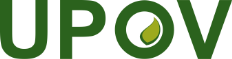 SUnión Internacional para la Protección de las Obtenciones VegetalesComité de Redacción AmpliadoGinebra, 26 y 27 de marzo de 2019TC-EDC/Mar19/6Original: InglésFecha: 5 de febrero de 2019EnglishfrançaisdeutschespañolExample Varieties
Exemples
Beispielssorten
Variedades ejemploNote/
Nota58.

(+)VGResistance to Fusarium oxysporum f. sp. pisiRésistance à Fusarium oxysporum f. sp. pisiResistenz gegen Fusarium oxysporum f. sp. pisiResistencia a Fusarium oxysporum f. sp. pisi58.1Race 1Race 1Pathotyp 1Raza 1QLabsentabsentefehlendausenteEden, 
Mammoth Melting Sugar1presentprésentevorhandenpresenteSolara, Twinkle958.2Race 5Race 5Pathotyp 5Raza 5QLabsentabsentefehlendausenteLegacy, Little Marvel1presentprésentevorhandenpresenteSerge, Sundance958.3Race 6Race 6Pathotyp 6Raza 6QLabsentabsentefehlendausenteLittle Marvel, Serge1presentprésentevorhandenpresenteSundance9EnglishfrançaisdeutschespañolExample Varieties
Exemples
Beispielssorten
Variedades ejemploNote/
Nota58.

(+)VGResistance to Fusarium oxysporum f. sp. pisi Race 1Résistance à Fusarium oxysporum f. sp. pisiRace 1Resistenz gegen Fusarium oxysporum f. sp. pisiPathotyp 1Resistencia a Fusarium oxysporum f. sp. pisiRaza 158.1Race 1Race 1Pathotyp 1Raza 1QLabsentabsentefehlendausenteEden, Mammoth Melting Sugar
Bartavelle1presentprésentevorhandenpresenteSolara, Twinkle
New Era, Nina958.2Race 5Race 5Pathotyp 5Raza 5QLabsentabsentefehlendausenteLegacy, Little Marvel, Mini1presentprésentevorhandenpresenteSerge, Sundance II958.3Race 6Race 6Pathotyp 6Raza 6QLabsentabsentefehlendausenteLittle Marvel, Serge, Mini1presentprésentevorhandenpresenteSundance Grant91.Agente patógenoFusarium oxysporum f. sp. pisi (raza 1)2.Estado de cuarentenano3.Especie huéspedguisante (Pisum sativum L.)4.Fuente del inóculoGEVES (FR), INIA (ES) o SASA (UK)5.AisladoFusarium oxysporum f. sp. pisi, raza 1, cepa MATREF 04-02-01-01 (el protocolo de examen se ha validado con este aislado/raza)6.Establecimiento de la identidad del aisladovariedades de control de guisante definidas genéticamente (véase el sitio web de la ISF: http://www.worldseed.org)Huéspedes diferencialessusceptibles: M410, Bartavelle, Little Marvelresistentes:New Era, Mini 93, Dark Skin Perfection, Vantage, WSU 23, New Season, WSU 31, 74SN5, Sundance II, Grant7.Establecimiento de la capacidad patógenaprueba en plantas susceptibles8.Multiplicación del inóculo8.1Medio de inoculaciónmultiplicación en medio agar: por ejemplo, malta-agar o PDA8.4Método de inoculaciónmultiplicación en medio agar: agua para raspar las placas de agarmultiplicación en medio líquido: por ejemplo, caldo de papa-dextrosa, caldo de Kerrs o medio Czapek-Dox (cultivo aireado de 3-7 días)8.6Cosecha del inóculovéase el punto 10.18.7Comprobación del inóculo cosechadovéase el punto 10.28.8Período de conservación o viabilidad del inóculode 4 a 8 horas; mantener a baja temperatura para evitar la germinación de las esporas. Si se conserva a -20°C, la viabilidad de las esporas puede superar los 3 años.9.Formato del examen9.1Número de plantas por genotipocomo mínimo, 20 plantas y 5 plantas sin inocular por variedad9.2Número de réplicas-9.3Variedades de controlcontroles susceptibles: Bartavellecontroles resistentes: New Era y Nina9.5Instalación del ensayosala climatizada o invernadero9.6Temperatura20-25°C9.7Luz12 horas o más9.9Medidas especialesEs importante comparar las plantas inoculadas con las plantas sin inocular de la misma muestra que sirven de control negativo. Así se pueden interpretar los síntomas de podredumbre de la raíz, senescencia o “marchitez” debidos al estrés producido por el corte de las raíces y no por la infección de F. oxysporum.10.Inoculación10.1Preparación del inóculoSi se trata de placas de agar, retirar los fragmentos de hifa filtrando la solución a través de muselina.Si se trata de un medio líquido, filtrar a través de muselina.10.2Cuantificación del inóculo106 esporas/ml10.3Estado de desarrollo en el momento de la inoculaciónsemillas o plántulas de 2 semanas (estado de 2-3 nudos)10.4Método de inoculaciónEn el caso de las semillas:sembrar en un sustrato contaminado (sustrato de tierra) con 750 ml de suspensión de esporas (106 esporas/ml) por cada 5 l de sustrato.En el caso de las plántulas de 2 semanas:sembrar en una mezcla de vermiculita y tierra o sustrato de tierra.Cortar los dos tercios apicales de las raíces con unas tijeras, sumergir la raíz de la plántula en la suspensión de esporas durante 1 a 5 minutos y trasplantar en sustrato de tierra limpio, en una bandeja nueva.10.7Observaciones finales28 días después de la inoculación11.Observaciones11.1Métodovisual11.2Escala de observaciónsusceptible:clase 2: varía desde plantas marchitas o secas en su mayor parte, pero aún vivas, hasta plantas de color marrón, muertas y con el tallo flácido resistente:clase 0: sin síntomas o síntomas equivalentes al control negativo; puede presentar 1 o 2 hojas inferiores marchitas o secas y una ligera reducción del crecimiento en comparación con el control negativo de la misma variedadclase 1: varía desde unas pocas hojas cloróticas, marchitas o secas (ausentes en el control negativo o presentes en menor cantidad) hasta muchas hojas con síntomas de senescencia o marchitez y caída de algunas hojas, con la parte superior de la planta verde y en crecimiento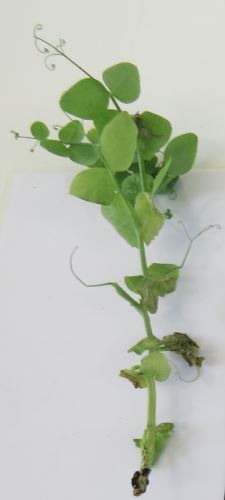 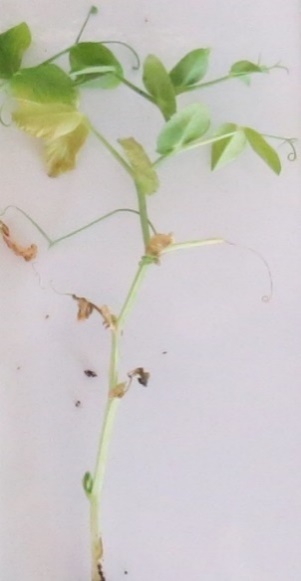 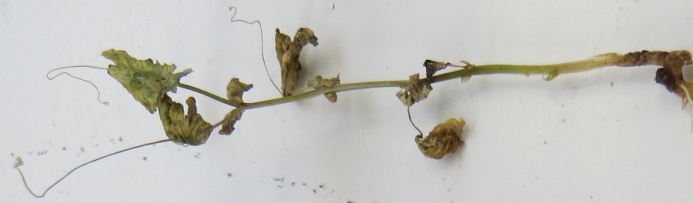 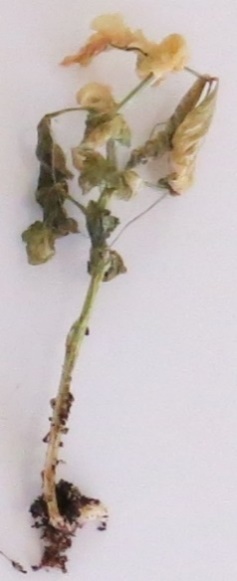 clase 0resistenteclase 1resistenteclase 2susceptibleclase 2susceptibleLas variedades que presenten un nivel de resistencia igual o superior al de New Era se considerarán resistentes. Las variedades que presenten un nivel de resistencia inferior al de New Era se considerarán susceptibles. Nina se considerará muy resistente y Bartavelle, muy susceptible. New Era manifiesta síntomas leves, que pueden variar en función de la agresividad de las condiciones del ensayo.11.3Validación del ensayola evaluación de la resistencia de la variedad deberá calibrarse con los resultados de los controles resistentes y susceptibles12.Interpretación de los datos en función de los niveles de los caracteres de la UPOVausente	[1]susceptiblepresente 	[9]resistente13.Puntos de control esencialesCada laboratorio ha de determinar cuál es el mejor método de inoculación en sus instalaciones conforme a los resultados de los controles.En ocasiones, la inoculación mediante siembra en tierra contaminada puede dar lugar a problemas de germinación. En tal caso, no podrán extraerse conclusiones y deberá repetirse el ensayo.